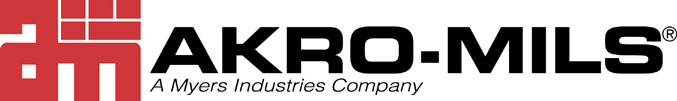 General Guidelines For Mounting Louvered PanelsHole pattern allows for 16, 24, and 35.25" on center mounting. Panels must be securely mounted to adequately provide for bin weight.  Use recommended mounting hardware for the type of surface panel will be mounted to (i.e., lag bolts into wood studs, concrete anchors, etc.) It is recommended that all holes on center line spacing be used - anchor at all points available for use.Proper mounting of panels is the responsibility of the installer; the manufacturer assumes no responsibility for improper use or installation.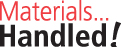 